FICHA DE AVALIAÇÃO DE ESTAGIÁRIO - UFMA
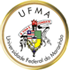 __________________________________________________________					_____________________________________________________________________     Assinatura Aluno						        		Visto Supervisor Docente e/ouCoordenador de EstágioNOME DA EMPRESA:NOME DA EMPRESA:RAMO DE ATIVIDADE:RAMO DE ATIVIDADE:ENDEREÇO: ___________________________________________________________________________________________________________CIDADE:                                                       CEP: Tel.:Fax.:NOME DO ESTAGIÁRIO:NOME DO ESTAGIÁRIO:SETORES DE ATUAÇÃO NA EMPRESA:SETORES DE ATUAÇÃO NA EMPRESA:CURSO:CURSO:PERÍODO DE ESTÁGIO: DE   _____/______/_____  A  _____/_____/_____/PERÍODO DE ESTÁGIO: DE   _____/______/_____  A  _____/_____/_____/ITENS AVALIADOSITENS AVALIADOSCONCEITOSCONCEITOSCONCEITOSCONCEITOSCONCEITOSCONCEITOSITENS AVALIADOSITENS AVALIADOSEXCELENTEEXCELENTEMUITO BOMBOMINSUFICIENTEINACEITÁVELI - Conhecimentos específicos demonstrados nas atividadesTeóricosI - Conhecimentos específicos demonstrados nas atividadesPráticosII - Qualidade do trabalhoCumpre as tarefas e os prazosII - Qualidade do trabalhoRealiza tarefas com qualidadeIII - PotencialIniciativa e empenhoIII - PotencialCriatividadeIV - ComportamentoDisciplina e assiduidadeIV - ComportamentoSociabilidade e cooperaçãoV - Outros conhecimentos (quando for o caso)InformáticaV - Outros conhecimentos (quando for o caso)IdiomasComentários:_____________________________________________________________________________________________________________________________________________________________________________________________________________________Nome do avaliador técnico____________________________________________________________Cargo na Empresa: __________________________________________________________________Avaliação feita após ________ horas de estágioAssinatura do Avaliador Técnico: _________________________________    Data: ___ / ___ /____